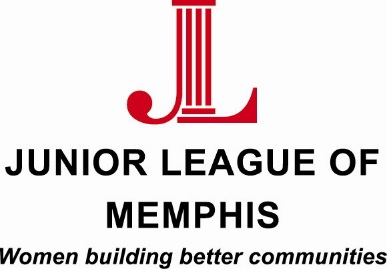 Contact:Sarah Wright, JLM Marketing/PR Chair901-552-7762sarahwright331@gmail.comLauren Price, JLM Communications Director901-219-6923lauren.mabon@gmail.comFOR IMMEDIATE RELEASEJunior League of Memphis Recognizes 2014-2015 Volunteers of the YearMEMPHIS, TENN. – June 17, 2015 – The Junior League of Memphis (JLM) announced the winners of the 2014-2015 Volunteer of the Year Awards.  These JLM members serve the Memphis area community through their yearly volunteer commitments and work tirelessly to assist the JLM’s community projects as well as support the leadership teams.  “We are excited to recognize the efforts and accomplishments of these members of the Junior League of Memphis,” said JLM President Amy Stack.  “These women exemplify the mission of the JLM and, with their support, we are able to do incredible things in the Memphis community in terms of hands-on service, funding support to community projects and partners and developing women as trained volunteers and community change agents.”The winners of the awards are: Community Volunteer of the YearMary GrodskyCommunications Volunteer of the YearKate BassFinancial Volunteer of the YearPeria GoberMembership Volunteer of the YearRebecca FavaPaula Landgschmidt Thrift Shop AwardBrooke LevyProvisional Member of the YearJennifer ColtharpSustainer of the YearPamela Palmer MontesiTraining Volunteer of the YearAnjelica HardinVolunteer of the YearTealy HewgleyTeri Schneider Spirit of the JLMCathy AinsworthHelping Hands AwardCentral PrintingBarry CrumpHelping Hands AwardAlice DavisLester Community CenterAbout the Junior League of Memphis The Junior League of Memphis (JLM) is an organization of women committed to promoting voluntarism, developing the potential of women, and improving communities through the effective action and leadership of trained volunteers. Its purpose is exclusively educational and charitable. As one of the largest volunteer groups in the Mid-South, the JLM is committed to improving the lives of women and children in the Memphis community. # # #